Cameron Park Community Services District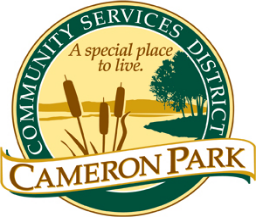 2502 Country Club DriveCameron Park, CA 95682	Architectural Review CommitteeMeeting Tuesday, November 15th, 20228:30 a.m.Cameron Park Community Center – Social Room2502 Country Club Drive, Cameron ParkCONFORMED AGENDAMembers:  Chair, Kathi Markan (KM), Vice-Chair, Brennen Overstreet (BO), Jeff Heuerman (JH)Alternate: Kathryn Gilfillan (KG)Staff:  CC&R Compliance Officer Jim Mog CALL TO ORDER – KM,BO,JH - PresentROLL CALL – 8:37 AMPublic testimony will be received on each agenda item as it is called. Principal party on each side of an issue is allocated 10 minutes to speak, individual comments are limited to 3 minutes except with the consent of the Committee; individuals shall be allowed to speak on an item only once. Members of the audience are asked to volunteer their name before addressing the Committee. The Committee reserves the right to waive said rules by a majority vote.APPROVAL OF AGENDA – Approved 3-0APPROVAL OF CONFORMED AGENDA – Approved 3-0Conformed Agenda – ARC Committee Meeting – November 1st, 2022OPEN FORUM Members of the public may speak on any item not on the agenda that falls within the responsibilities of the Committee.COMMITTEE REVIEW/ACTION Items Requiring ACTION - Discuss and ApproveNew BusinessADMINISTRATIVE APPROVALSReview and Support Staffs ApprovalsStaff Approved Roofs – (5) FiveStaff Approved Solar - (2) TwoStaff Approved Trees Removals - (2) TwoReview and DiscussDraft – Cameron Park Fence Guidelines – Reviewed – Grammatical correctedItems for Future Architectural Review Committee Agendas – Fence Guideline update6.  	Items to take to the CC&R Committee – Fence Guideline to Dec 5th CC&R MeetingMATTERS TO AND FROM COMMITTEE MEMBERS AND STAFF – Staff requested Committee to email next years committee assignment requests. ADJOURNMENT – 9:25 AMConformed Agenda Prepared by:			Conformed Agenda Approved by:___________________________________		___________________________________Jim Mog				                    Kathi Markan, Chair – Brennan Overstreet, V. ChairCC&R Officer	 					Architectural Review CommitteeItem #Property AddressUnitAPNProjectStatus2a.3180 Salida WayCameron Park N Unit #8082-571-007House PaintApproved2b.3090 Woodleigh LameWoodleigh Summit #2     116-540-003Exterior RenovationApproved2c.2915 Thrasher Ct.Creekside Estates #6     116-534-015Swimming Pool       Approved2d.2845 Vista Verde Dr.Hillview Estates     116-421-005PergolaApproved2e.2583 Bertella Rd.Bar J Ranch #6    119-061-003Swimming PoolApproved